Занятие 13.          Четвертая Заповедь                                    Заповеди об отношении человека к Богу____________________________________________________________________________________________________________________________________________________________________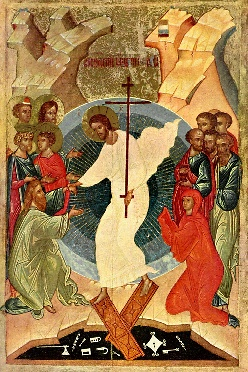 _____________________________________________________________________________________________________________________________________________________________________Помни день субботний; шесть дней работай, а день седьмой — Господу, Богу твоему.	Четвертая Заповедь: ________________________________________________________________________________________________________________________________________________________________________________________	Господь сотворил мир за 6 дней, а в 7-й почил от дел Своих.Четвертая заповедь учит нас, что для Бога в нашей жизни должно быть выделено время, которое мы посвящаем только Ему. Заповедь напоминает: 6 дней трудись, заботься обо всем, что нужно для земной жизни. Седьмой же день нужно посвятить Господу.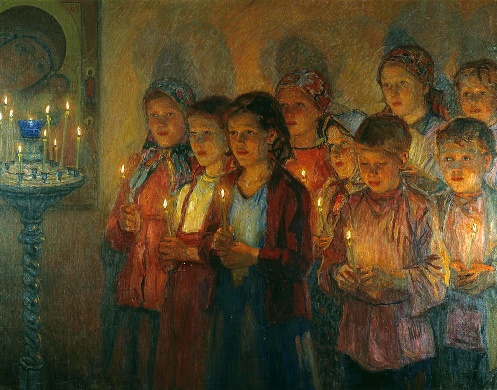 Ранее седьмой день назывался Субботой. В церковнославянской традиции этот день называется Неделей. В современном языке седьмой день называется Воскресением. Это наименование день получил благодаря Воскресению Христову. Каждое воскресение – это малая Пасха. Поэтому и день мы проводим свято.  В православной традиции воскресенье – это день встречи с Небесным Отцом в Церковных Таинствах – Исповеди, Причастия. Это день душеполезных занятий – чтения и богомыслия, посещения занятий воскресной школы, это день доброделания.Заповедь эта распространяется и на дни главных христианских праздников.Д/з. А как ты исполняешь четвертую заповедь? Постарайся нарисовать иллюстрацию к заповеди.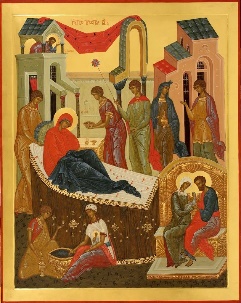 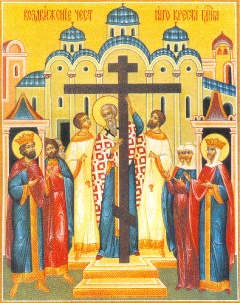 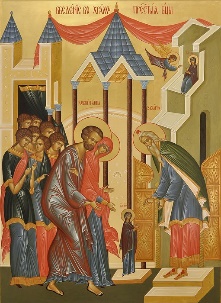 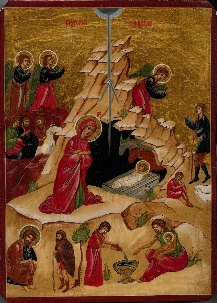 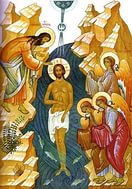 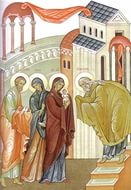 Рождество БогородицыВоздвижение КрестаВведение во храм Прсв. БогородицыРождество ХристовоКрещение ГосподнеСретение Господне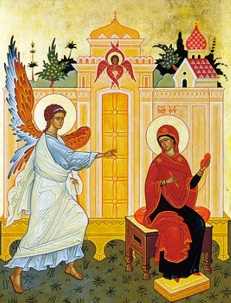 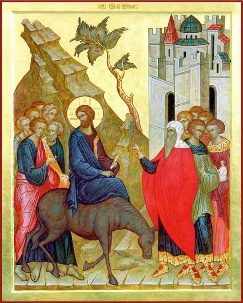 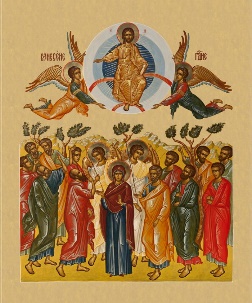 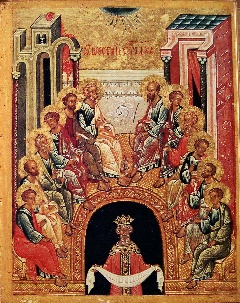 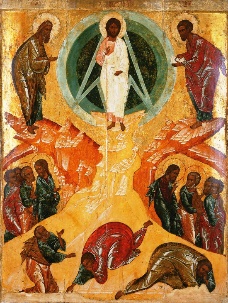 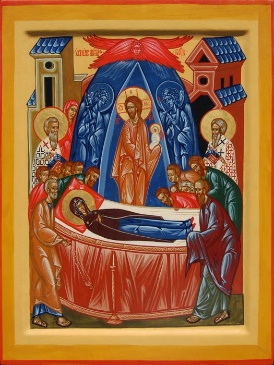 Благовещение Прсв. БогородицыВербное воскресениеВознесение ГосподнеСошествие Святого ДухаПреображение ГосподнеУспение Прсв. Богородицы